«Игры и речевые упражнения о правилах пожарной безопасности»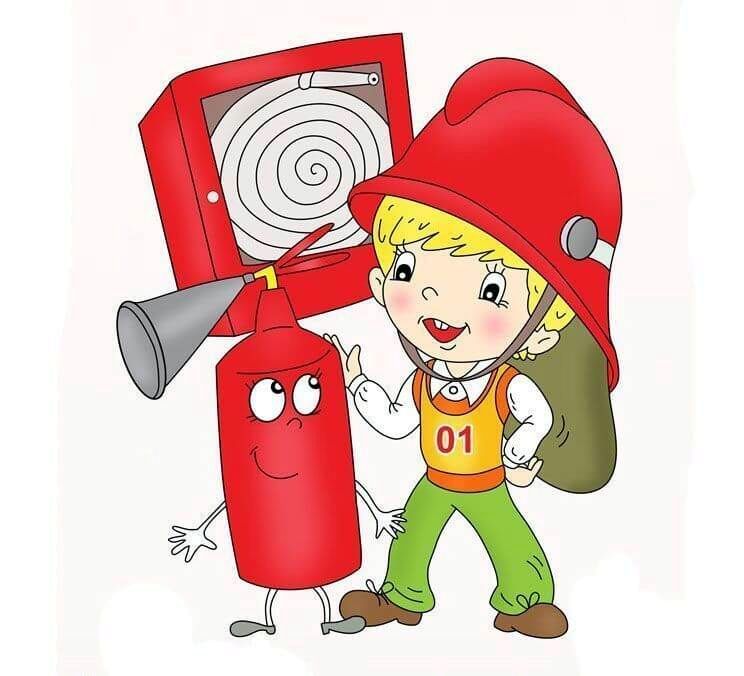 Игра «Четвёртый лишний»- Ковёр, телевизор, картина, стол. - Стакан, зажигалка, ложка, одеяло.- Ваза, карандаш, колечко, фен. -Спичка, ведро, ранец, кукла.- Кипятильник, расчёска, шкатулка, кастрюля.- Стиральная машина, электрокофемолка, фломастер, свеча.- Утюг, мяч, чашка, часы.- Стул, книга, пылесос, кастрюля.- Бензин, кофе, чай, вода.- Ведро, утюг, телевизор, пылесос. -Свеча, зажигалка, спички, подушка.- Бензин, керосин, нефть, вода. -Лак, вода, краска, спирт. -Песок, вата, сено, промасленная тряпка- Лед, нефть, краска, лак.Игра: «Доскажи словечко»Раз, .два, три, четыре.                                      Пламя прыгнуло в листвуУ кого пожар в …..(квартире)                       Кто у дома жёг… (траву)Дым столбом поднялся вдруг.                        Кто в огонь бросал при этомКто не выключил…..( утюг)                           Незнакомые …. (предметы)                               Красный отблеск побежал.                              Помни каждый гражданин:  Кто со спичками……(играл)                          Этот номер : ….  (01)     Стол и шкаф сгорели разом.                            Дым увидел – не зевай.Кто сушил бельё над …(газом)                       И пожарных ….. (вызывай)                    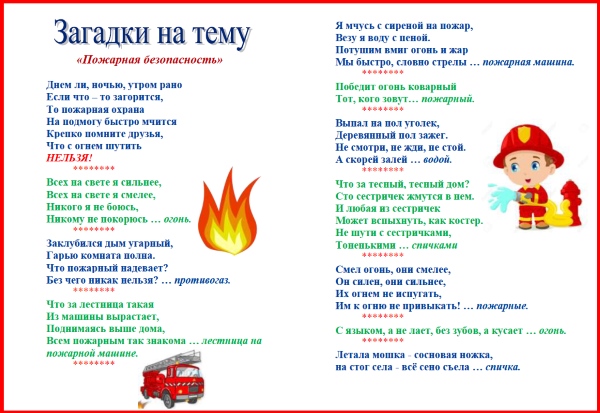 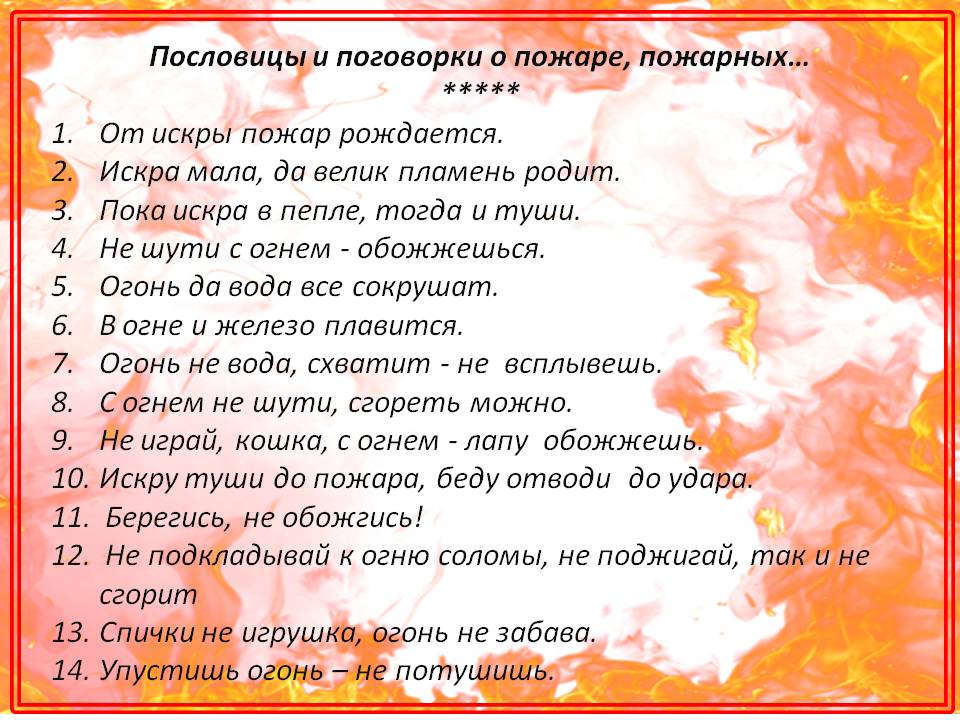 Сказка «Осколок стекла»Хотите верьте, хотите нет, но однажды из-за маленького осколка стекла случилась большая беда. Бутылочный осколок лежал на лесном пригорке под старой сосной. Пригорок был густо усыпан сухими порыжевшими сосновыми иголками.В жаркий летний полдень осколок собрал солнечные лучи в одну точку, и от их тепла стала тлеть тонкая высохшая былинка, потом загорелись сухие иглы хвои, от них огонек перекинулся на обломанные ветки, и в лесу запахло дымом.Как вы думаете, откуда в лесу появился осколок стекла?А надо вам сказать, что под корнями сосны в уютной норе жила лисица с лисятами. Лисица почувствовала запах дыма, выглянула из норы и увидела горящие ветки.Как раз в это время над поляной пролетала сорока, она тоже заметила огонь и громко встревожено застрекотала:—    Караул! Пожар! Горим! Горим!—    Эй, сорока-белобока, быстрее лети за медведем, он у нас в лесу главный пожарный, знает, как с огнем справиться. А я побегу зверей созывать на помощь. Если дружно возьмемся за дело, то потушим огонь, ведь он еще маленький.Сорока полетела за медведем, а лиса созвала на поляну лесных жителей.—    Ну-ка, серые заики, бегите к ручью за водой. Вы, кроты, ройте землю. А бурундуки, еноты и белки засыпайте землей огонь! — стал распоряжаться медведь.—- А нам что делать? — спросили медведя лисы и волки.—    Срывайте большие ветки да сбивайте ими пламя, — скомандовал пожарник-медведь.Принялись звери с огнем бороться: водой заливать, землей засыпать, ветками сбивать. Огненные язычки становились все меньше и скоро совсем погасли.Никто и не заметил, как одна хитрая огненная змейка спряталась под корягой.Когда усталые звери разошлись, огненная змейка стала потихоньку лизать корягу, потом поползла по высохшей траве к куче валежника. С каждой минутой она росла и крепла, а когда добралась до валежника, то из маленькой змейки превратилась в настоящего огненного змея. Языки пламени вылетали из его раскрытой пасти, рассыпались искрами и поджигали кусты и деревья.Ветер подхватил пламя и понес его по лесу. Горящие ветви громко затрещали, лес стал наполняться дымом.Почуяли звери и птицы запах дыма, выбрались из нор и гнезд и видят: бушует в лесу пожар!—    Нет, с таким огнем нам не справиться! — решили они. — Придется с насиженных мест сниматься и убегать!Лисица вывела из норы своих малышей и сказала им:—    Бегите, детки, за мной к лесному ручью, да пониже к земле пригибайтесь, хвостом мордочку прикрывайте, чтобы дымом не надышаться.Лисята быстро бежали следом за матерью. Стремительно убегали, спасаясь от огня, и другие лесные обитатели: волки, медведи, белочки, бурундуки. Огненный змей гнался за ними по пятам.Скоро звери добрались до большой реки, в которую впадал ручей. Они бросились в воду и переплыли на другой берег.Огненный змей тоже приполз к реке, добрался до самой кромки воды, зашипел, стал гаснуть — перебраться на другой берег он так и не смог.Как вы думаете, стих ли после этого лесной пожар?Но пожар не стих. Огонь сдался только тогда, когда в лесу появились пожарные. Люди победили лесной пожар, но зверям и птицам пришлось строить себе новое жилье в другом лесу.ВОПРОСЫ:-Почему в лесу начался пожар?-Как звери боролись с огнем?-Куда спряталась огненная змейка?-Могли ли лесные жители потушить большой пожар?-Как вы думаете, быстро ли огненная змейка превратилась в большого огненного змея?-Как звери спасались от лесного пожара?-Почему, убегая из зоны огня, нужно прикрывать рот и нос мокрым платком?-Почему надо бежать, пригибаясь к земле?-Как река помогла зверям спастись от огня?-Кто потушил лесной пожар?-Почему звери и птицы не смогли вернуться в свой лес?-Почему в лесу нельзя баловаться со спичками, поджигать ветки и траву, бросать бутылка и осколки стекла?ЗАПОМНИТЕ:-Никогда не балуйтесь в лесу со спичками и не разжигайте костров.-Не выжигайте траву под деревьями, на прогалинах, на полянах и лугах.-Не оставляйте на полянах бутылки или осколки стекла.-Если вы оказались в лесу во время лесного пожара, определите направление ветра и направление распространения огня. Выходите из леса в сторону, откуда дует ветер. -Дышите через смоченный водой платок или одежду.-Накройте голову мокрой одеждой.-Убегайте от огня, пригнувшись к земле.-Убегайте от огня по дорогам, просекам, берегам рек или ручьев.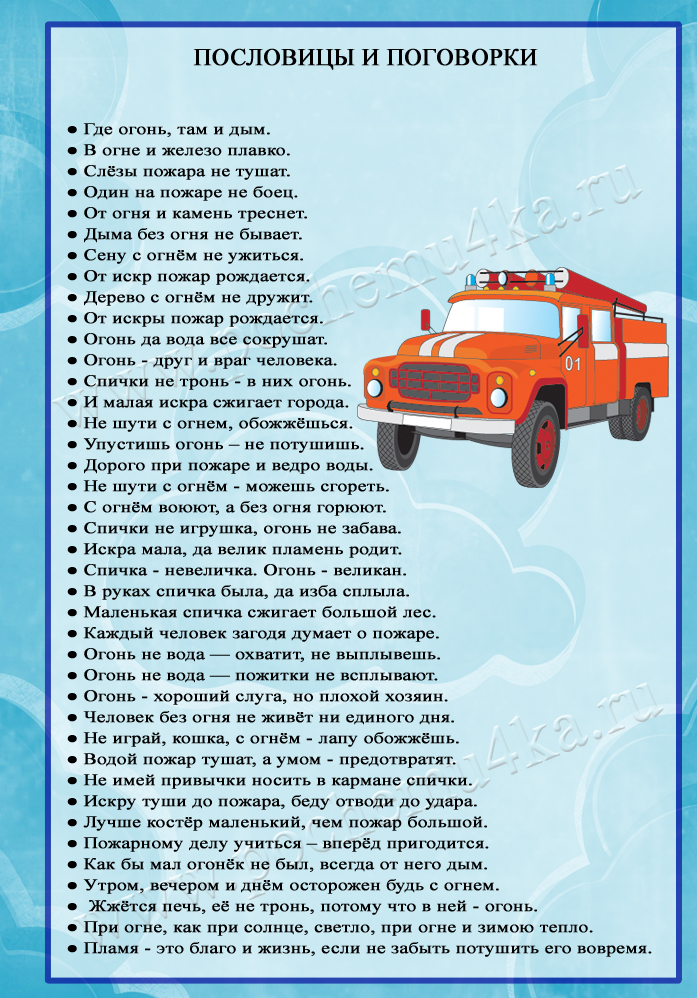 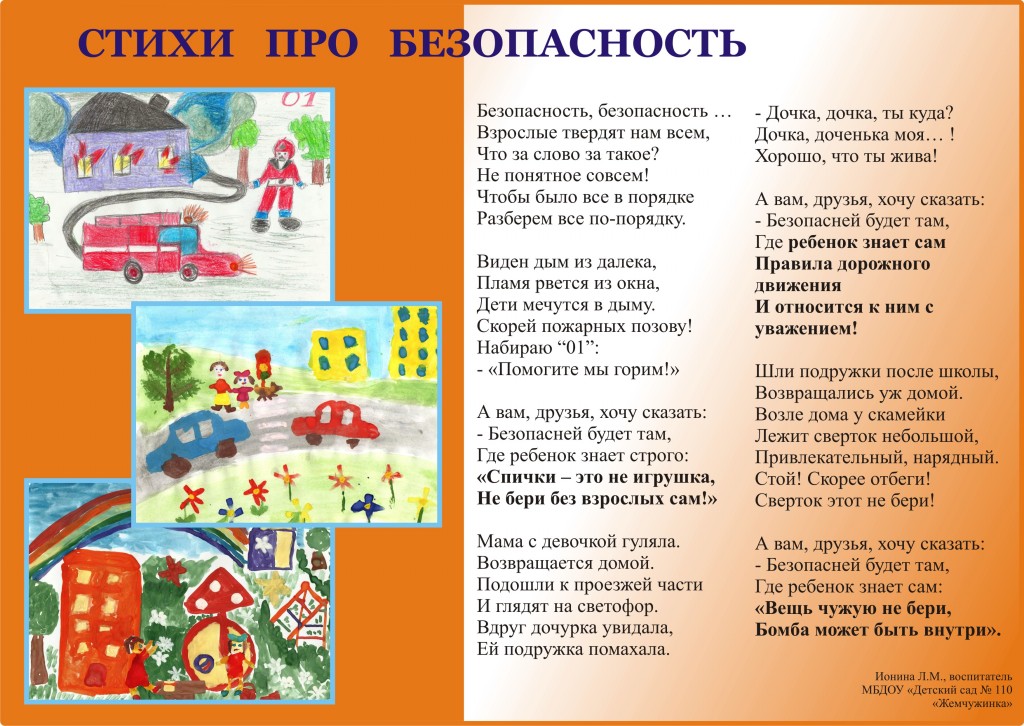 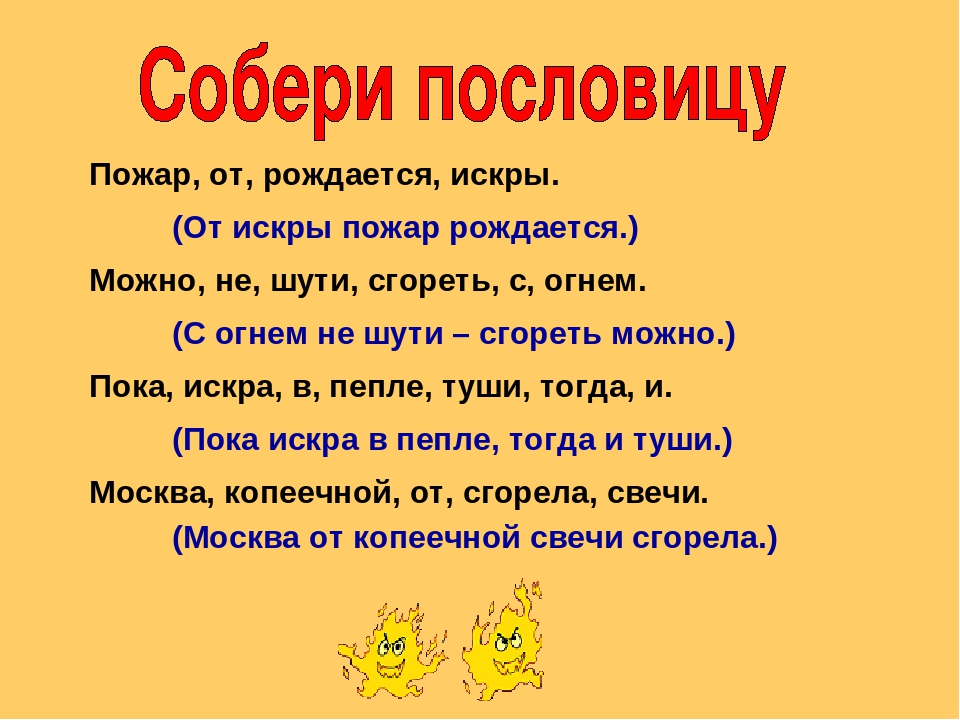 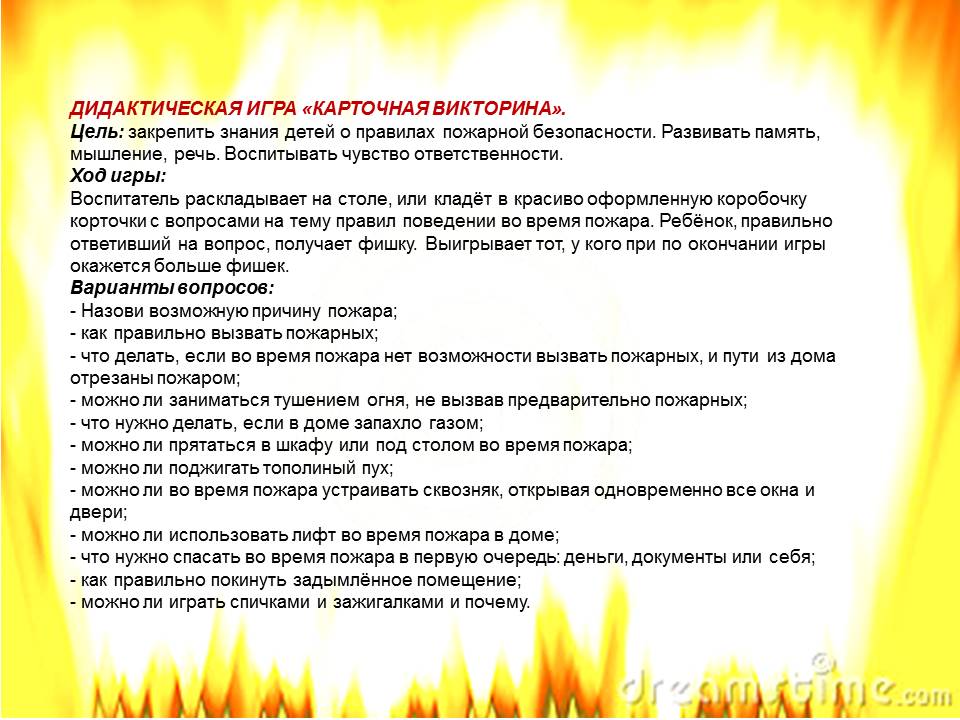 